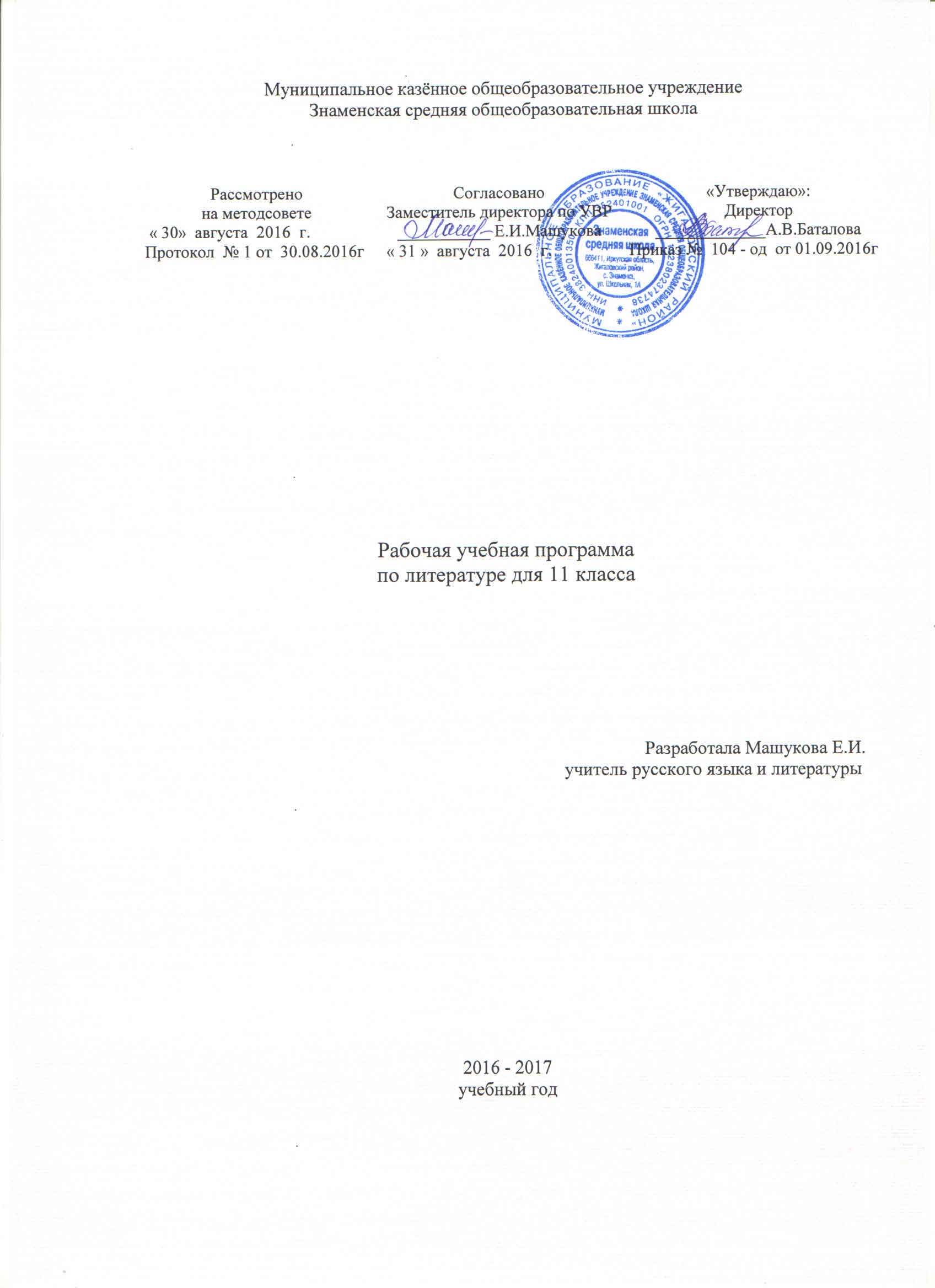 Программа спецкурса “Основы медицинских знаний” 	Разработана Прошиной В.А.                                                                          2016-2017 учебный годПОЯСНИТЕЛЬНАЯ ЗАПИСКА Известно, что новые стандарты российского образования создаются с позиции компетентностного подхода. Теперь в основу   обучения  должны быть положены социально-конструируемые педагогические ситуации, деятельность учащихся в которых и будет воспитывать требуемые качества личности. Например, умение брать ответственность на себя, принимать решение, выдвигать гипотезы, критиковать, оказывать помощь другим, заботиться о собственном здоровье, личной безопасности,  умение обучаться и многое другое.    Курс «Основы медицинских знаний» ориентирован не только на получение учениками набора теоретических знаний, но и учит их деятельности, требующей использования  этих знаний для решения конкретных задач или проблемных ситуаций. Умению взаимодействовать в реальных жизненных условиях.                Кроме того, компетентностный подход предполагает четкую ориентацию на будущее, которая проявляется в возможности построения своего образования с учетом успешности в личностной и профессиональной деятельности. Компетенция проявляется в умении осуществлять выбор, исходя из адекватной оценки своих возможностей в конкретной ситуации, и связанна с мотивацией на непрерывное образование.        Данный спецкурс  направлен, прежде всего, на удовлетворение индивидуальных образовательных интересов, потребностей и склонностей, познавательных потребностей школьников. Именно поэтому при изучении данного курса у учащихся  повысится возможность намного полнее удовлетворить свои интересы и запросы в биологическом образовании.        Программа составлена с опорой на примерную учебную  программу «Основы медицинских знаний и здорового образа жизни»  авторов А.Т. Смирнов., Б.О.Хренников., П.В.Ижевский // Программы общеобразовательных учреждений. «Основы безопасности жизнедеятельности» под редакцией А.Т.Смирнова.– М.: Просвещение, 2009.        Курс может поддержать и углубить знания по биологии.  Он предназначен для учащихся 8–9-х классов. Изучение спецкурса  “Основы медицинских знаний”  способствует   выбору профиля дальнейшего обучения и будущей профессии ученика.      Программа рассчитана на 1 год обучения, одно занятие в неделю (34 часа в год). Цель курса:  Овладение учащимися основами медицинских знаний через интеллектуальную, информационную, здоровьесберегающую, коммуникативную компетенции.Задачи курса:        формировать интеллектуальную компетенцию  через самостоятельную, познавательную, исследовательскую, творческую   деятельность учащихся  по овладению  основными медицинскими терминами и понятиями. формировать информационную компетенцию через использование учащимися различных источников информации.формировать  здоровьесберегающую компетенцию через  освоение  видов  медицинской помощи   и  использования полученных знаний на практике  в реальных  жизненных условиях.  развивать  коммуникативные компетенции учащихся через работу в группах,
публичные выступления, использование дискуссионных форм обучения  и  интерес к профессиям, связанных с медициной.          Предлагаемый курс не дублирует базовый курс школьной биологии, а  опирается на знания и умения, полученные учащимися при изучении анатомии. В процессе обучения учащиеся приобретут информацию по основам медицины: общие сведения по медицинскому обслуживанию, первой медицинской помощи, источникам инфекций, по применению лекарственных средств, уходу за больными и  ребенком, общие нормы санитарной гигиены.         Теоретический материал  курса неразрывно связан с практикой, и каждое  занятие является логическим продолжением предыдущего, а овладение практическими навыками предполагает активную самостоятельную и исследовательскую  работу учащихся, что обеспечивает реализацию деятельностного подхода в обучении. Система занятий ориентирована на формиро-вание активной личности, мотивированной к самообразованию, обладающей достаточными навыками  и психологическими установками к самостоятельному поиску, отбору, анализу и использованию  информации.      Основные формы и методы изучения курса – теоретические занятия, практические работы, беседы, лекции, семинары,  защита групповых заданий (презентации), дидактические игры.Для углубления и закрепления знаний, а также расширения кругозора рекомендуются экскурсии.      Система диагностики:  анкетирование, тестирование  и решение ситуационных задач, отчет по практически работам, презентации.Требования к подготовке учащихся:В результате изучения курса «Основы медицинских знаний учащиеся должны знать:Организацию медицинской службыАлгоритмы оказания первой медицинской помощи;Классификацию инфекционных болезнейПравила ухода за больнымиПравила лечебных процедурОсобенности работы младшего и среднего медицинского персоналаПравила хранения медицинских препаратов, а также их применение.Учащиеся должны уметь применять полученные знания на практике и владеть следующими компетенциями:Интеллектуальной (владеть разными способами учения, самообразования, действий в нестандартных ситуациях,  анализировать, делать выводы; уметь оценивать свою деятельность.)Информационной (работать с основными источниками информации:  учебники, справочники, энциклопедии, каталоги, CD-Rom, Интернет). Поиск, анализ и отбор необходимой  информации, её преобразование, сохранение и передача.Здоровьесберегающей  (применять правила личной гигиены, уметь заботиться о собственном  здоровье, личной безопасности; ухаживать за ребёнком; владеть способами  оказания первой медицинской помощи; знать и применять правила поведения в экстремальных ситуациях: при встрече с опасными животными, насекомыми).Коммуникативной (владеть навыками совместной деятельности в группе, различными социальными ролями в коллективе, через различную деятельность: интеллектуальную, игровую, исследовательскую;  правильно задать вопрос, вести опрос, дискуссию, организовать работу группы, проанализировать результаты деятельности).Результатами данной программы будут;Новые дополнительные знания по биологии (вне базового курса);овладение новыми практическими навыками оказания первой
медицинской помощи, навыками массажа, ухода за грудным ребенком;умение применять полученные знания на практике, выбирать средства
для решения поставленных задач, что воспитывает
целеустремленность, собранность, желание помогать другим;профессиональная ориентация;выбор профиля в дальнейшем;Данный курс включает пять блоков-тем. В рамках первой темы «Общие сведения по медицинскому обслуживанию»  идет развитие представлений о видах и значении медицинской помощи и   работе медицинского персонала, что способствует профессиональной  ориентации школьников.Второй  блок «Первая медицинская помощь» формируют знания об основных видах оказания первой медицинской помощи и  умению использовать их в  практической деятельности и повседневной жизни индивидуально-ориентированного подхода к обучению детей, включения их в самостоятельную исследовательскую деятельность.Учебный материал третьего раздела об «инфекциях, и мерах профилактики  распространения  вирусных (в том числе ВИЧ –инфекции) и других заболеваний» включен в соответствии с требованиями современной жизни необходим в рамках   практико-ориентированной деятельности.Четвертая тема ««Лекарственные препараты» о принципах классификации лекарственных средств, основных видах лекарственной терапии и лекарственных формах.Пятый раздел «Ребёнок и уход за ним. Массаж» раскрывает особенности роста и развития ребенка первого года жизни. Основные особенности ухода за грудным ребенком. Раздел направлен на приобретение опыта практической деятельности в реальных жизненных условиях.Критерии сформированности ключевых компетенций учащихся.СОДЕРЖАНИЕ ПРОГРАММЫБлок 1.Введение. Общие сведения по медицинскому обслуживанию. (4 часа)Медицина – как наука. История развития медицины.Значение первой медицинской помощи. Значение само- и взаимопомощи.Общие сведения о работе медицинского персоналаЛечебные и диагностические процедуры : ультразвуковое обследование, ренгенография.Экскурсия в стационарБлок 2. Первая медицинская помощь (13 часов)Первая медицинская помощь при ранениях.Раны, их виды, характеристика. Возможные осложнения. Десмургия.Повязка, перевязка. Виды перевязочного материала. Правила наложения повязок.Кровотечения, их виды. Характеристика. Гемостаз. Остановка кровотечения.    Мероприятия при внутреннем кровотечении.Переломы, их основные признаки. Осложнения при переломах. Иммобилизация (основные правила).Способы искусственного дыхания. Непрямой массаж сердца при остановке сердечной деятельности.Причины возникновения ожогов, степень тяжести. Приемы оказания первой медицинской помощи.Травматический шок и противошоковые мероприятияПричины травматического шока. Фазы травматического шока. Предупреждение шока.Профилактика шока. Противошоковые мероприятия.Первая медицинская помощь  при отравлениях.Первая медицинская помощь при  укусах змей, насекомых.Лечебные процедуры: ингаляции, компрессы, горчичники, обтирания, аппликации, грелки с горячей водой, льдомПрактическая работа. Первая медицинская помощь при ранениях.                                          Первая помощь при кровотечении.                                          Первая медицинская помощь при переломах.                                          Первая медицинская помощь при остановке сердечной деятельности и                                            прекращении дыхания.                                          Первая медицинская помощь при ожогах.Первая медицинская помощь при отравлениях.Первая помощь при укусах  змей, насекомых.Лечебные процедуры: ингаляции, компрессы, горчичники, обтирания, аппликации, грелки с горячей водой, льдом.Блок 3. Опасные инфекции. Венерические заболевания (6 часов)Понятие об инфекционных болезнях. Возбудители инфекционных болезней. Основные признаки инфекционных болезней.Дезинфекция. Значение дезинфекции в борьбе с инфекционными болезнями.Семинар. Меры по профилактике инфекционных заболеваний.Уход за (инфекционными, терапевтическими)  больными.Венерические заболевания. СПИД.Профилактика ЗППП.Экскурсия  в клиническую лабораторию.Блок 4. Лекарственные препараты ( 5часов)Лекарственные средства, дозы их применения. Способы введения лекарственных средств.Хранение лекарственных средств. Домашняя аптечка.Лекарственные растения: виды, правила сбора и хранения, действия этих растений.Семинар. «Лекарственные растения в жизни человека».Экскурсия в аптеку.Блок 5. Ребёнок и уход за ним. Массаж.  (5часов)Особенности физического и психического развития грудного ребенка.Кормление, пеленание, купание ребенка.Практическая работа. Особенности ухода за новорожденным ребенком. Кормление, пеленание, купание ребенка.Виды и приемы массажа. Лечебный самомассаж.Практическая работа. Лечебный самомассаж.Итоговое тестирование.Учебно-тематическое планированиеСписок литературы,  используемый при составлении данной программыН.Б.Баенбаева  - автор программы «Основы медицинских знаний». (Сборник программ элективных курсов. «Биология. 9класс / сост.  И. Ч. Чередниченко. – Волгоград: Учитель, 2007г.)Воронин Л.Г., Маш Р.Д. Методика проведения опытов и наблюдений по анатомии, физиологии и гигиене человека: Кн. для учителя. – М.: Просвещение, 1983. – 160 с.: ил;И.А.Зимняя. Статья «Ключевые компетенции – новая парадигма результатов образования». // Интернет-журнал "Эйдос".Хуторской А.В. Статья «Технология проектирования ключевых компетенций и предметных компетенций». // Интернет- журнал "Эйдос".Критический уровеньДостаточный уровеньТворческий уровеньИнтеллектуальная компетенциядемонстрирует понимание цели и задач деятельности,демонстрирует понимание последовательности действий,без внешней помощи организовать свои действия и довести их до конца не может,-  имеет общее представление о                    предполагаемом результате своей деятельности,высказывается по поводу полученного результата.формулирует цель и задачи деятельности с помощью учителя,планирует и организует  свою деятельность по готовому алгоритму,-   формулирует  детальное             представление об ожидаемомрезультате деятельности,оценивает результат и процесс деятельности.формулирует цель и задачи деятельности самостоятельно,планирует и организует свою деятельность самостоятельно,проводит текущий контроль реализации плана деятельности,предполагает последствия достижения результатов,анализирует результаты и процесс деятельности.Информационная компетенцияосознает недостаток информации в процессе реализации деятельности,применяет предложенный учителем способ получать информацию из одного источника,демонстрирует понимание полученной информации,демонстрирует понимание выводов по определенному вопросу.осознает, какой информацией по вопросу он обладает, а какой – нет,применяет предложенный учителем способ получать информацию из нескольких источников (в том числе – каталогов),интерпретирует полученную информацию в контексте своей деятельности,приводит аргументы.планирует информационный поиск,выбирает информационные источники,владеет способами систематизации информации,критически относится к полученной  информации,делает выводы.Коммуникативная компетенциясоблюдает нормы речи в простом высказывании,соблюдает нормы изложения простого текста,работает с вопросами на уточнение,соблюдает процедуру при работе в группе.соблюдает нормы речи в сложном высказывании,соблюдает нормы изложения сложного текста,работает с вопросами на понимание,взаимодействует с членами группы, договорившись о процедуре.использует риторические и логические приемы воздействия на аудиторию,определяет цель и адекватную форму письменных коммуникаций,работает с вопросами в развитии темы,совместно с членами группы получает результат деятельности.Наименование тем занятий и уроковДатаКол-во часовФормы и     методы      Результаты  обученияДиагностикаКомплексное методическое обеспечениеБлок 1. Введение. Общие сведения по медицинскому обслуживанию.( 4 ч.)1. Введение. Медицина – как наука.1ЛекцияИнтеллектуальные компетенции: Уметь ставить познавательные задачи  и выдвигать гипотезы,задавать вопросы к наблюдаемым фактам,организовывать планирование, анализ, самооценку своей учебно-познавательной деятельностиИнформационные компетенции:Владеть навыками  работы с различными источниками информации: книгами, учебниками, энциклопедиями, справочниками, Интернет.Коммуникативные компетенции: Уметь представить себя устно и письменно, написать анкету, задать вопрос, корректно вести учебный диалог. АнкетированиеПортреты учёныхАнкеты2. Значение первой медицинской помощи. Виды медицинской помощи.1Беседа. Поисковая работа по тексту.Опорная схема.Таблица «Видымедицинской  помощи»,плат «Средства оказания первой медицинской помощи»тест.3. Общие сведения о работе медицинского персонала.а) Медсестра хирургииб) Медсестра детского отделенияг) Медсестра рентгеновского кабинета1Экскурсия в поликлиникуОтчет по экскурсии.4.Лечебные и диагностические процедурыЛекция. Эвристическая беседаОтчет по экскурсииБлок 2.  Первая медицинская помощь (13ч)5. Раны, их виды.Десмургия.1Лекция. Эвристическая беседа.Поисковая работа по тексту.Интеллектуальные компетенции: Умение планировать свою деятельность, работать с инструкциями, выбирать необходимые приборы  и оборудование;Владеть измерительными навыками, описывать результаты, формулировать выводы.Информационныекомпетенции:Уметь самостоятельно искать, извлекать, систематизировать, анализировать и отбирать необходимую для решения учебных задач информацию.Здоровьесберегающая компетенция: Владеть способами  оказания первой медицинской помощи.Коммуникативные компетенции: Владеть способами совместной деятельности в группе, сотрудничать, оказывать помощь другим;распределять обязанности в группах.Таблицы «Виды ран», «»Виды перевязочного материала», «Виды повязок»6. Практическая работа. Первая помощь при ранениях.1Индивидуальная и групповая работаПрактическая работа №1ОтчетПлакат «Виды повязок»,  марля. бинты, асептические средства, ткань для косынок7.Кровотечения, их виды, характеристика. Гемостаз. Остановка кровотечения.1Поисковая работа по текстуТаблицы «Остановка артериального кровотечения»,«Виды кровотечений»8.  Оказание первой медицинской помощи при кровотечениях.1Индивидуальная и групповая работа.Практическая самостоятельная работа №2ткань для изготовления закрутки, ремни брючные, жгуты, бинты, марля, вата, антисептики.Видеофильм «Первая медицинская помощь при кровотечениях».9.Переломы их основные признаки.Иммобилизация.1Исследовательская работа. Решение ситуационных задач.плакат «Виды переломов», схемы,  шины для показа10. Первая медицинская помощь при переломах.1Индивидуальная и групповая работаПрактическая работа №3плакаты, шины, бинты, поручные средства, вата, жгуты, билеты11.Способы искусственного дыхания и непрямой массаж сердца.1Поисковая работа по текстуКонспект.Плакаты по теме, иллюстрации12. Первая медицинская помощь при остановке сердечной деятельности и прекращении дыхания1Индивидуальная и групповая работаПрактическая работа №4Плакаты по теме, билеты для повторения и закрепления13. Первая медицинская помощь при ожогах.1Индивидуальная и групповая работаПрактическая работа №5плакаты «Виды ожогов». марля, бинты, вата , антисептики14.Травматический шок и противо-шоковые мероприятия.1Исследовательская работаплакаты  и иллюстрации по теме занятия15. Первая медицинская помощь при отравлениях.1Индивидуальная и групповая работаПрактическая работа №6Оборудование для практической работы16. Первая помощь при укусах  змей, насекомых.1Индивидуальная и групповая работаПрактическая работа №7Оборудование для практической работы17. Лечебные пролцедуры: ингаляции, компрессы, горчичники, обтирания, аппликации, грелки с горячей водой, льдом1Индивидуальная и групповая работаПрактическая работа №8Оборудование для практической работыБлок 3.  Опасные инфекции. Венерические заболевания. (6 ч.)18. Инфекционные болезни. Возбудители инфекционных болезней.1Поисковая работа по тексту. Работа с компьютером.Интеллектуальные компетенции:Уметь выступать устно или письменно о результатах своего исследования с использованием компьютерных средств и технологий (презентация)Информационные компетенции: Уметь самостоятельно искать, анализировать и отбирать необходимую для решения учебных задач  информацию.Здоровьесберегающая компетенция: Владеть элементами половой культуры и поведения; -знать и применять правила личной гигиеныКоммуникативные компетенции: умение публично выступать, проводить исследование, общаться со сверстниками и взрослыми людьмиОпорная схема.таблица «Бактерии», образцы дезинфицирующих веществ, антибиотиков, сывороток19. Основные признаки инфекционных болезней.1Поисковая работа по тексту.Конспектплакаты и таблицы по теме20. Дезинфекция. Значение дезинфекции в борьбе с инфекционными болезнями.1Фильм21. Уход за больными.1плакаты  и иллюстрации по теме занятия22. Меры по профилактике   инфек-ционных заболеваний.1Семинарплакаты  и иллюстрации по теме занятия23. Венерические заболевания. СПИД.1Работа в парахВыпуск  и защита санбюллетеня.24. Клинические анализы. Экскурсия в клиническую лабораторию.1Экскурсия в клиническую лабораториюОтчет по экскурсииБлок 4.  Лекарственные препараты(5 ч)25.Применение лекарственных средств.1Исследовательская работаИнтеллектуальные компетенции: Умение планировать свою деятельность, сравнивать полученные результаты.Информационные компетенции: уметь самостоятельно подготовить сообщение, проект, презентацию  с использованием различных источников информации.Здоровьесберегающая компетенция: Уметь заботиться о собственном здоровье, личной безопасностиКоммуникативные компетенции: Умение публично представить наработанный материал, высказать свое личное мнение по данной проблеме.плакаты, таблицы, набор лекарственных средств26. Хранение лекарственных средств. Домашняя аптечка.1Ролевая игра "Скорая помощь"Демонстрация27. Лекарственные растения: виды, правила сбора и хранения, действия этих растений.1  Викторина «Зелёная аптека»Сообщенияплакаты  и иллюстрации по теме занятия28. Семинар «Лекарственные растения в жизни человека».1Работа с компьютеромМини-проект(презентация)29. Экскурсия в стационар 1ЭкскурсияОтчет по экскурсииБлок 5. Ребенок и уход за ним. Массаж ( 5ч.)30.Особенности физического и психического развития грудного ребенка.1Лекция.Интеллектуальные компетенции:умение исследовательской работы, аналитических навыков.Здоровьесберегающая компетенция: -владеть элементами психологической грамотности;ухаживать за ребёнкомКоммуникативные компетенции:владеть способами совместной деятельности в группе,Уметь обобщать результаты обсуждения в конце работы.Таблицафильм «Развитие организма человека»31.  Особенности ухода за новорожденным ребенком. Кормление, пеленание, купание ребенка.1Индивидуальная и групповая работаПрактическая работа №9Оборудование для практической работы32.Виды и приемы массажа. Лечебный самомассаж.1Работа в группах.Практическая работа №10Обучение самомассажуТаблицы.33. Экскурсия в амбулаторию1ЭкскурсияМини-проект(презентация)34. Итоговое тестирование.1Зачет  по билетам.Тесты.Ситуационные задачи